【できるようになること】このをって「できるようになること」をします。また、にはできるだけルビもけるようにしています。【方法】	（例）ブラウザをって、インターネットにし、のURLをしましょう。https://i-school.jpなどのように、なびのキャプチャもえることで、しやすくなります。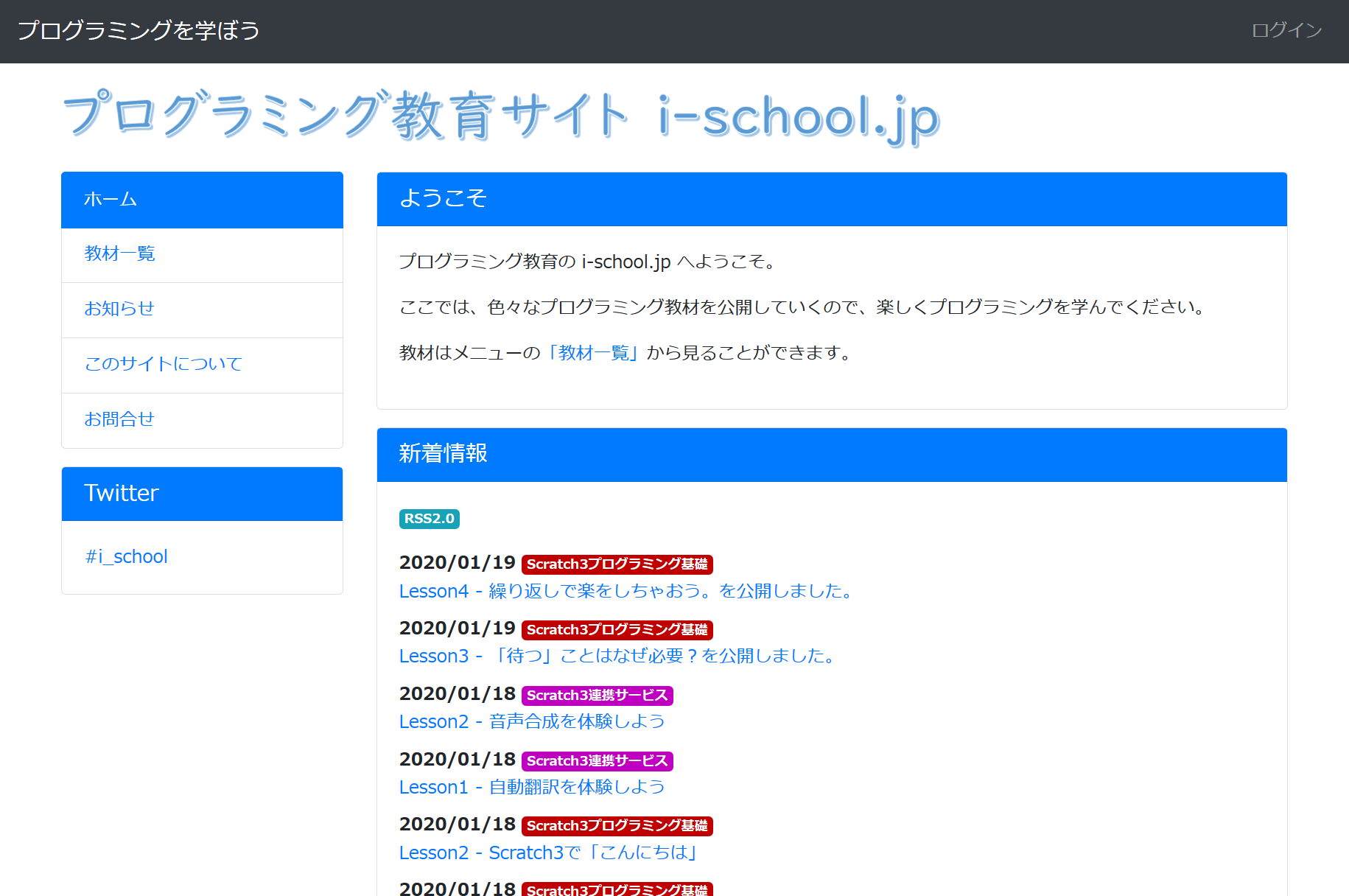 【のい】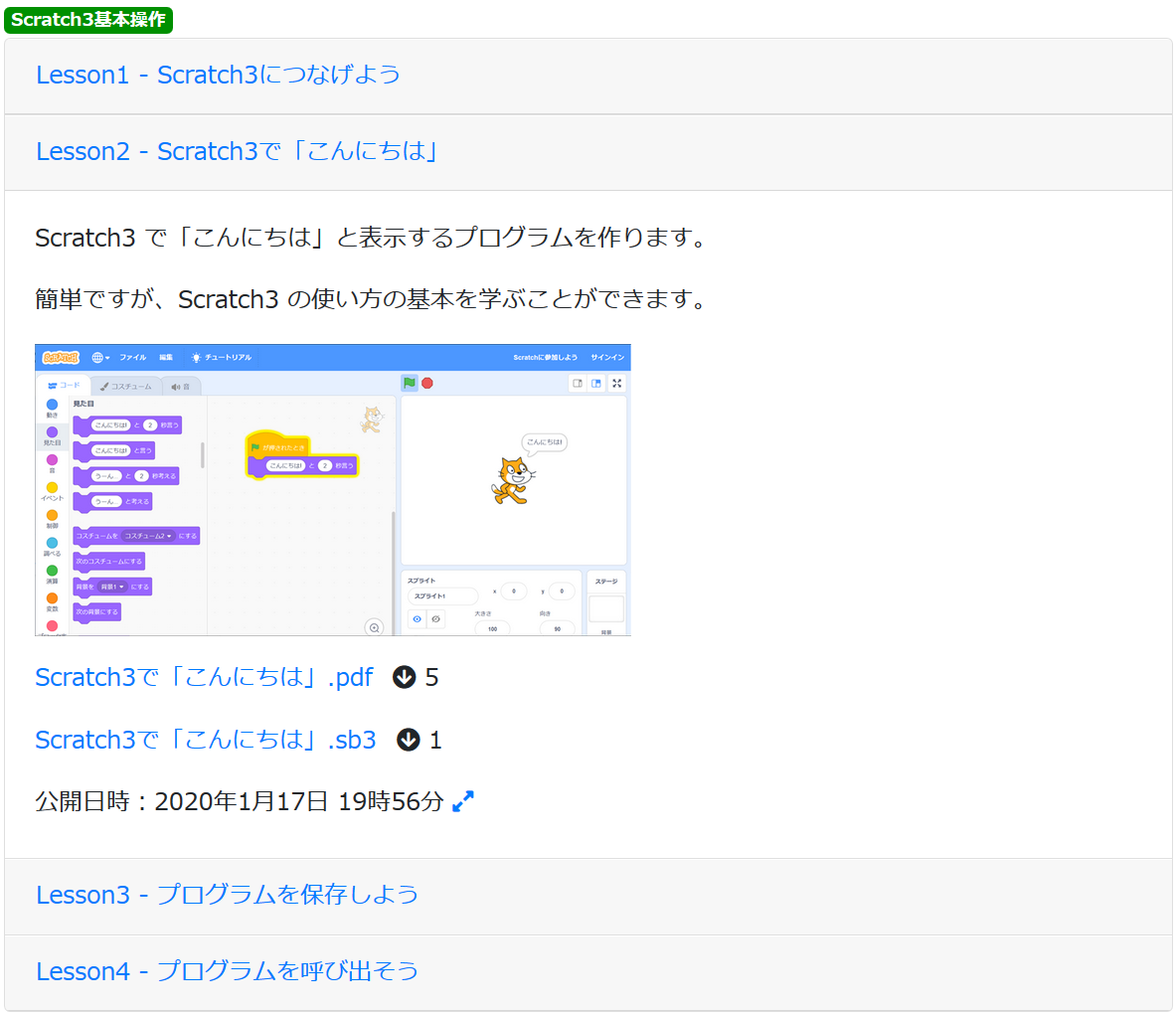 【教材の登録・編集画面】IDを発行すれば、以下の画面で、教材の登録・編集ができます。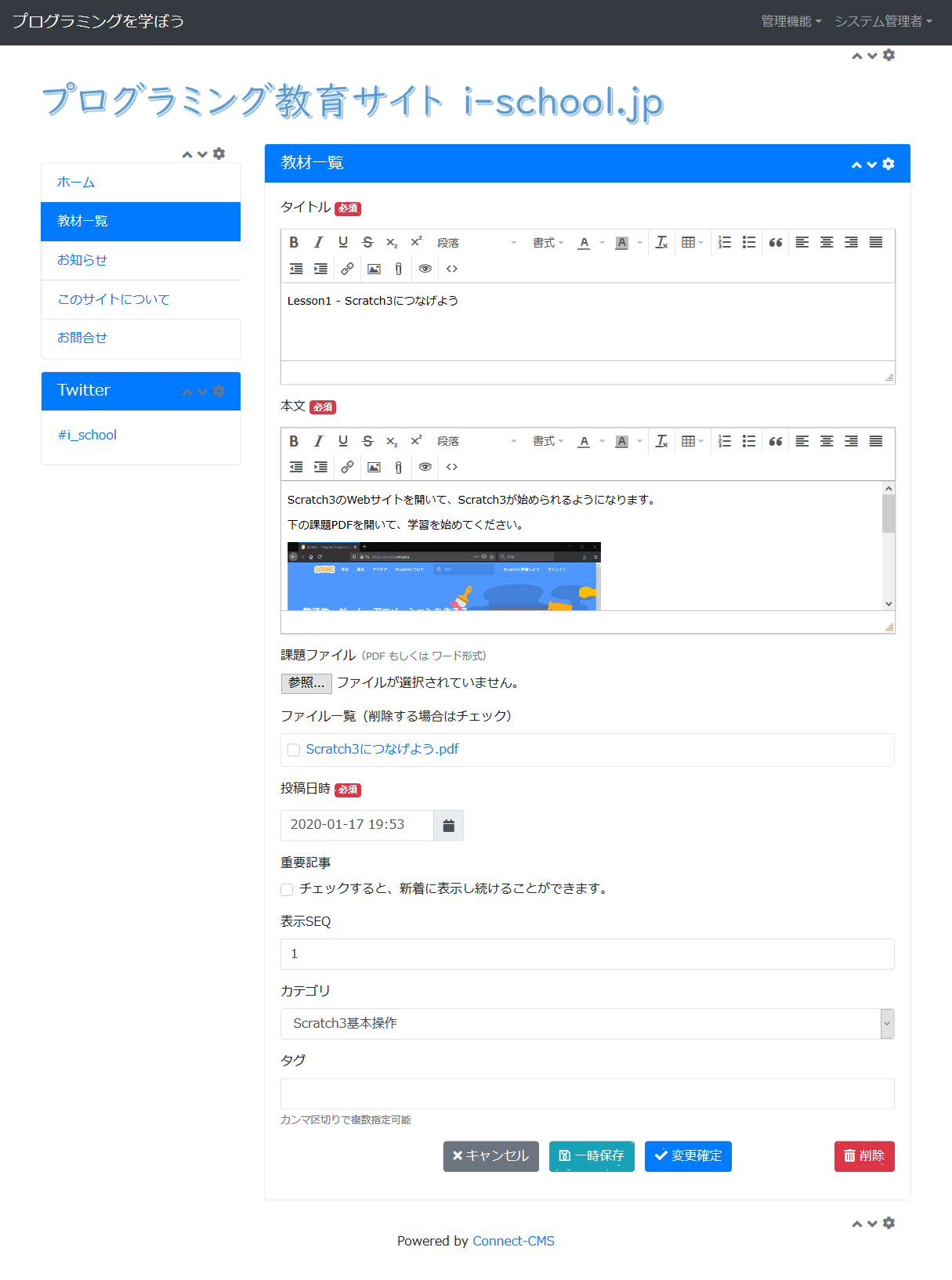 